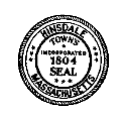 Hinsdale’s Water and Sewer Advisory CommitteeJoint Meeting with theSelect Board in their role as the Town’s Water and Sewer CommissionMeeting AgendaDate: Wednesday, August 23, 2023Time: 5:00 pmPlace: Town Hall Community Room39 South Street, Hinsdale, MA 01235Open MeetingPresentation from DPC Engineering on the Water System Asset Management Plan they have been working on for the Town. Discuss flow metersAdjournment